Planificación de Experiencia Diaria para el Hogar Sub Nivel Medio Mayor A Semana del 25 al 29 de Mayo LunesMartesMiércolesJuevesViernesNombre ActividadDECORAR BOTELLA PLASTICA FORMANDO UN PEZRELLENAR BOTELLA CON AGUA CON COLORANTE AZUL Y PONER PECES DE PLASTICO O FORRADOS CON SCOTCH ADENTRO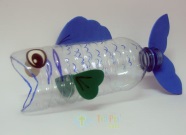 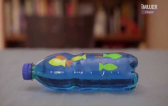 EJERCICIOS FISICOS PARA NIÑOS CON USO DE IMPLEMENTOS https://youtu.be/x9bxZuZ8XH4CANCION DE LOS MEDIOS DE TRANSPORTEhttps://youtu.be/uFZBaoRoAeAhttps://youtu.be/cAKSIRoVfqQCUENTO BEBE GORILA NO QUIERE DORMIR(DISPONIBLE EN CLASSROOM)https://drive.google.com/open?id=1FG6A7VHoB-CRqPWWMlZ1hqJoj_tgpICL&authuser=1https://drive.google.com/open?id=1-r4JbHRYy-GyEGJjOVxptkDjJWiDEtnY&authuser=1https://drive.google.com/open?id=1k7vMW0PFwfOCH1OY7mn5crKoqSKc52Yp&authuser=1https://drive.google.com/open?id=17bWLuE5hzPoLJUVRQybLHxxOsyupA4Rm&authuser=1ACTIVIDAD DE RELAJACION https://www.youtube.com/watch?v=8KaoDx1KC6oÁrea de Trabajo-Lenguajes artísticos-Desarrollo de motricidad gruesa -Corporalidad y movimiento -Lenguaje verbal y comprensivo-Comprensión del entorno sociocultural- Convivencia y ciudadanía- Lenguaje verbal y comprensivo-Desarrollo de la conciencia auditiva y corporal-Identidad y autonomía-Corporalidad y movimientoDesarrollo de la ExperienciaSe invitará a los niños a realizar las diferentes actividades de tipo plástico y artístico usando botellas desechablesSe dispondrá de un espacio amplio en el que los niños y niñas puedan realizar los ejercicios Se dispondrá de un computador, televisor o pantalla para que el niño o niña observe el video de la canción para luego comentarlos con los adultos.Se dispondrá de un espacio tranquilo donde realizar los ejercicios de relajación.Se dispondrá de un computador televisor o pantalla para que el niño o niña observe el video para luego comentarlo con los adultos.MaterialesMaterial de desecho, témpera, cartón papel, colorante pegamento tijeras, pinceles Una muñeca, cuerda o tabla, colchoneta o mantaVideos Cuento de classroomVideoEvaluación¿Se interesa por realizar experiencia de tipo artístico? SI/NO¿Participa imitando los movimientos? SI/NO ¿Se interesa por escuchar las canciones? SI/NO¿Comenta algún hecho que le llame la atención?SI/NO¿Se interesa en realizar la actividad?SI/NO